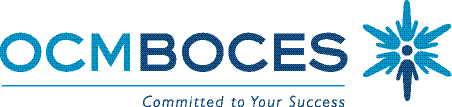     						 Special Education CouncilOCM BOCES								  December 13, 2018									9:00-11:00Main CampusCayuga Conference Room110 Elwood Davis RoadWhenWhatResultsWhoHow9:00-9:15SED UpdatesBOCES UpdatesInformation Rosanna GrundHeather Sweet, NYSEDPresentation9:15-9:45BIMAS-2InformationJames McDougal, Psy.D Amy DiVita, Liverpool Special Ed DirectorRocco Nalli, Baldwinsville Special Ed DirectorPresentationQuestion and Answer9:45- 10:00BREAK 10:00-10:30IEP Reminders InformationErika Morat, Regional Education Training SpecialistPresentation 10:30-11:00Graduation RequirementsPresentation Patty Ordway- BennettMid State RSE- TASCTransition Specialist Presentation 